LITTLE HANDS DAYCARE CENTRE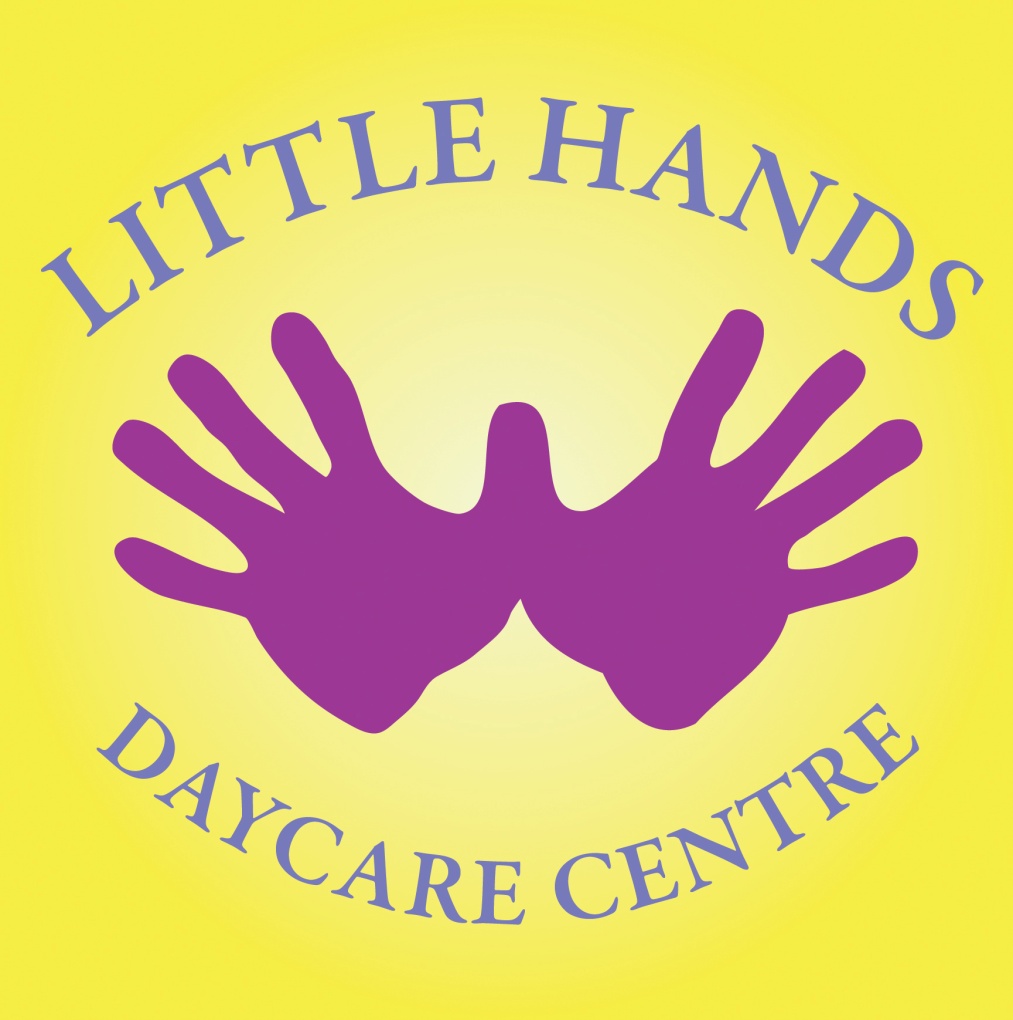 Registration PackageLocation #1: 824 Thompson Road, Milton, ON L9T 9H2Telephone Number: 905-864-6635 ext. 1Email: centre1@littlehamdsmilton.caLocation #2: 824 Thompson Road, Milton, ON L9T 9H2Telephone Number: 905-864-6635 ext. 2Email: centre2@littlehandsmilton.ca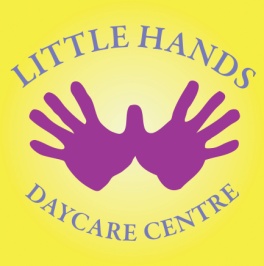 PARENT HANDBOOK READ AND REVIEWPlease see the list of items which are contained in the Little Hands Daycare Centre Parent Handbook below:Program StatementInclusion Within The CentreOur ProgramServices OfferedWaitlist Policy & Procedure Admission and DischargePayment of Fee’sVacation PolicyVaccinationsIllnessMedicationHours of OperationCentre ClosuresStatutory HolidaysSnow/Bad Weather ClosuresArrivals and DeparturesNutritionAnaphylaxisChildren with Medical NeedsSleep TimeActivities off PremisesSunscreenParent Issues & Concerns Policy and ProcedureOther Important InformationVideo SurveillanceClothing and Personal BelongingsParent-Teacher InterviewsTransportationTransportation Behaviour PolicyChild ProtectionBehaviour GuidanceEmergency Management & EvacuationParent Volunteers and Students in the CentreSerious Occurrence Notification Form Posting**Please note that all families will be provided with any changes of policies or procedures which may occur during your child’s enrollment with Little Hands Daycare Centre**I,  and  have read and fully understand the Parent Handbook that I received during my tour. By clicking the box below, signifies that I agree to follow all policies, procedures and requests outlined by Little Hands Daycare Centre in the Parent Handbook.	Name: 		Date: 	Name: 		Date: Signature of Supervisor on Date of Registration: _________________	Date: _____________REGISTRATION FORMChild’s InformationFull Name of Child: 	Date of Birth: 			Gender:   Home Address: City: 	Postal Code: Home Telephone Number: Who Does Child Reside With? Do both parents have access to the child?   If no, please explain: Does your child have any special needs? If yes, please explain: Does your child have any allergies? If yes, please explain: Guardian #1’s InformationFull Name: Full Home Address if different from Child: City: 	Postal Code: Occupation: 	Place of Work: Full Business Address: City: 	Postal Code: Business Phone Number:      Hours/Days of Work: Cell Phone Number: Guardian #2’s InformationFull Name: Full Home Address if different from Child: City: 	Postal Code: Occupation: 	Place of Work: Full Business Address: City: 	Postal Code: Business Phone Number:      Hours/Days of Work: Cell Phone Number: Emergency ContactsList below those persons allowed to pick up your child, or to call in case of emergency if both parents are not able, or unreachable. (Please ensure to have at least one contact recorded):Name: 	Relationship: Telephone #1: 	Telephone #2: Name: 	Relationship: Telephone #1: 	Telephone #2: Name: 	Relationship: Telephone #1: 	Telephone #2: Name: 	Relationship: Telephone #1: 	Telephone #2: Pediatrician or Family DoctorDoctor’s Full Name: Full Address: Telephone Number: Health Card Number: 				        	       CHILD’S BACKGROUND INFORMATIONFood Allergies: Special Restrictions regarding diet (i.e. Halal, vegetarian, vegan, dairy free, gluten free etc.): Medication/Environmental Allergies: Special instructions regarding sleep: Special instructions regarding Exercise: Record of past and/or current illnesses, communicable diseases, conditions requiring medical attention: Are there other children or adults living at your home (i.e.) Grandparents, Extended Family, etc.        If yes, who? Language(s) Spoken at home: What is your families nationality? Are there other special considerations which you would like the staff to be aware of (i.e. customs, traditions, etc.)? Has your child attended a childcare centre before?     How does your child react to new situations? How does your child get along with other children? Does your child have a pet? Care RequiredDays Required: 			Hours Required: Drop Off Time: 	Pick Up Time: By clicking the box below, signifies that all the information above is correct and accurate.	Name: 		Date: 	Name: 		Date: NOTE: In order to hold accommodation for your child, a Registration Fee of $70 for 1st child and $35 for every child following is required in advance. Due to the demand for Infant Care, we require that half of the first months fee’s be paid in advance along with the Registration Fee. EMAIL CONSENTPlease write below the email(s) you would like to receive all memos and other items to be emailed to. Please check the box beside the person/email you would like to receive monthly invoices & tax receipts to. Please note that only 1 email can receive the invoices & tax receipts.  Email Address: 	Name:  Email Address: 	Name: CONSENT FOR PHOTO RELEASEAs a form of documentation, we like to take photo’s and/or short videos of your child during active play to show families what your children complete and accomplish during their time with us here at Little Hands Daycare Centre. Please select a box below whether you agree or do not agree for us to take photos of your child.  I agreeI,  grant permission for Little Hands Daycare Centre staff to take photographs and/or video’s of my child, , while in attendance at the child care centre. I understand that these photo’s or video’s may be used for educational and/or childcare related purposes within the centre (i.e.) classroom bulletin boards, photo albums and displays regarding our programs for our families. I also understand that in choosing this option, my child may be included in group photos or photos with other children which can be sent to other families in the Sandbox Parent Portal newsfeed. I understand that these photo’s or video’s will not be used by Little Hands for promotional advertising in the community or any Little Hands social media platforms, unless written permission is granted.  I understand that if my situation changes in the future, and I would prefer not to have my child photographed or videotaped, I will inform Little Hands Daycare Management immediately. I do not agreeI,  do not grant Little Hands Daycare Centre to take any photo graphs and/or video’s of my child, , while in attendance at the child care centre. By clicking the box below, I agree to my selection on Consent for Photo Release with Little Hands Daycare Centre. 	Name: 		Date: 	Name: 		Date: KEYLESS ENTRY/FOB SECURITY SYSTEM POLICYTo enhance the security of our facility, we have installed a Keyless Entry System, where only authorized adults will be able to enter the child care area of the building. The only way to get access into the doors with this system installed is with the use of a FOB. Each FOB will be programmed for one specific person, to provide further records of those entering and exiting the building. For those who do not hold a FOB to have access to the area, a video phone will be installed in the entrance foyer, and be linked directly to the Daycare Office and the Church Offices for those at Centre 1. This provides controlled access, and will only be allowed into the children’s area through visual verification. If the visitor’s identity is unknown to the employee answering the video call, the employee will meet the visitor in the front foyer before being let into the child care area of the building. FOB Holder RequirementsA $20.00 deposit has been given to the office. Once the FOB is returned upon withdrawal, or if it is no longer needed, the $20 deposit will be returned. If the FOB is lost, or is not returned upon withdrawal, the deposit will remain with the centre. Each FOB will be programmed for one specific person, so we ask that FOBS are never shared. Anyone without a FOB will have access to the area through video phones installed in the entrance foyer, and be linked directly to the Daycare Office and the Church Offices for those at Centre 1, as mentioned above. The doors with the system installed are to remain closed at all times. Once you have let yourself in, please make sure to close the door behind you. We ask for you to not allow any other adult and/or child into the building. Child(ren) Enrolled: #1 FOB Holder’s Name: 		By clicking the box below, I agree to follow the terms noted above regarding the Keyless Entry/FOB Security System Policy with Little Hands Daycare Centre. 	Name: 		Date: 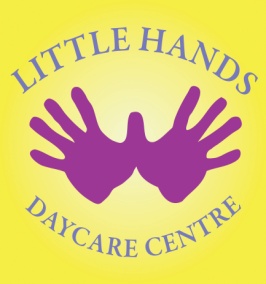 KEYLESS ENTRY/FOB SECURITY SYSTEM POLICYTo enhance the security of our facility, we have installed a Keyless Entry System, where only authorized adults will be able to enter the child care area of the building. The only way to get access into the doors with this system installed is with the use of a FOB. Each FOB will be programmed for one specific person, to provide further records of those entering and exiting the building. For those who do not hold a FOB to have access to the area, a video phone will be installed in the entrance foyer, and be linked directly to the Daycare Office and the Church Offices for those at Centre 1. This provides controlled access, and will only be allowed into the children’s area through visual verification. If the visitor’s identity is unknown to the employee answering the video call, the employee will meet the visitor in the front foyer before being let into the child care area of the building. FOB Holder RequirementsA $20.00 deposit has been given to the office. Once the FOB is returned upon withdrawal, or if it is no longer needed, the $20 deposit will be returned. If the FOB is lost, or is not returned upon withdrawal, the deposit will remain with the centre. Each FOB will be programmed for one specific person, so we ask that FOBS are never shared. Anyone without a FOB will have access to the area through video phones installed in the entrance foyer, and be linked directly to the Daycare Office and the Church Offices for those at Centre 1, as mentioned above. The doors with the system installed are to remain closed at all times. Once you have let yourself in, please make sure to close the door behind you. We ask for you to not allow any other adult and/or child into the building. Child(ren) Enrolled: FOB Holder’s Name: 		By clicking the box below, I agree to follow the terms noted above regarding the Keyless Entry/FOB Security System Policy with Little Hands Daycare Centre. 	Name: 		Date: 